Darba nosaukums [Times New Roman 16, TREKNRAKSTĀ, centrĒTS, LIELIE BURTI]Autora Vārds  [Times New Roman, 14 pt, treknraksts, centrēts]Autora  piederība pie organizācijas/iestādes, valsts [Times New Roman, 14 pt., centrēts]Anotācija. Lūdzam noformēt darbu atbilstoši prasībām. Lapas izmērs ir A4, tekstam jābūt vienā kolonnā, atstarpes starp rindiņām – vienkāršās (single), lapas kreisā mala – 25 mm, labā mala – 25 mm, augšējā mala – 25 mm, apakšējā mala – 25 mm. Fonts Times New Roman slīprakstā, burtu lielums 12 pt.Anotācija tiek iesniegta angļu valodā. Ja darbs ir latviešu valodā, visiem virsrakstiem, arī tabulu un attēlu nosaukumiem jābūt iztulkotiem angļu valodā. Darba beigās pirms literatūras saraksta nepieciešams kopsavilkums angļu valodā.Atslēgvārdi: atslēgvārdu saraksts alfabētiskā secībā, atslēgvārdu sarakstam jābūt līdz 2 rindiņām.IevadsIevadā tiek formulēta tēmas aktualitāte, pētījuma mērķis, metodes. Fonts Times New Roman, burtu lielums 14 pt, jāietver tēmas aktualitāte, pētījuma mērķi un metodes.Teksts darbāPamattekstā tiek pamatotota tēmas aktualitāte,  sniegts pārskats par iepriekšējiem pētījumiem; raksturota pētījuma metodoloģija. Ja tiek sniegti empīriskā pētījuma dati, jānorāda pētījuma metodes,  datu analīzes metodes, jābūt respondentu kopas īsam raksturojumam, rezultātiem jābūt skaidri noteiktiem, secinājumus jāraksta darba beigās. Pamatteksta fonts Times New Roman, burtu lielums 14 pt; nodaļu nosaukumus nenumurē, tiem jābūt izceltiem treknrakstā un  centrētiem; visiem zīmējumiem, tabulām un citiem  objektiem jābūt numurētiem un ievietotiem tekstā, to nosaukumus jāraksta gan oriģinālvalodā, gan angļu valodā.Ja darbs ir latviešu valodā, nepieciešams kopsavilkums angļu valodā. Kopsavilkums atrodas pēc secinājumiem un pirms literatūras sarakstaTabulas un attēla noformējumsAttēla noformējums: teksts centrēts – zem attēla, fonts - Times New Roman treknrakstā un slīprakstā, burtu lielums 14 pt. Paraugs: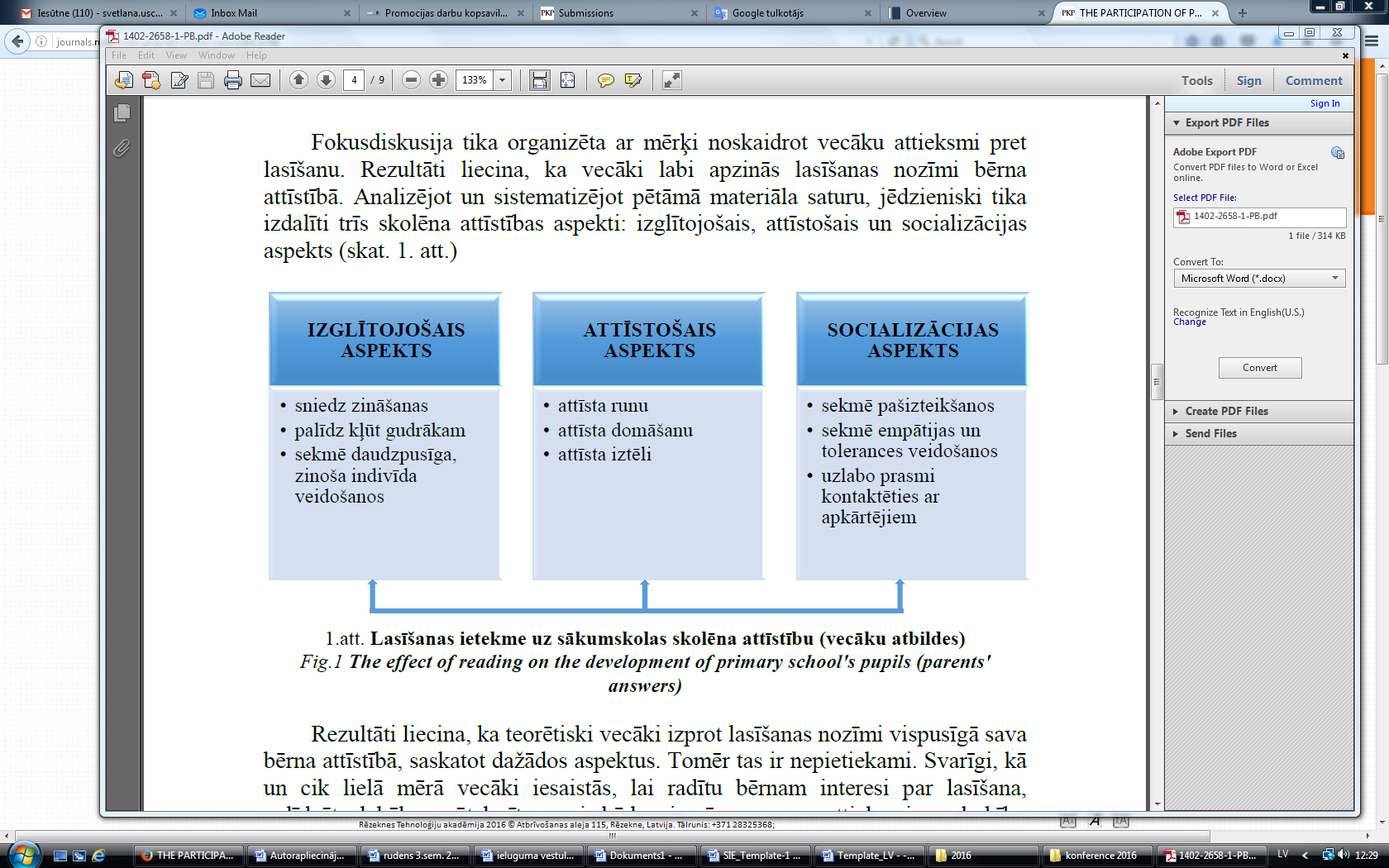 Tabulas noformējums: nosaukums rakstāms pirms tabulas, fonts Times New Roman Bold Italic, burtu lielums 14 pt. Paraugs: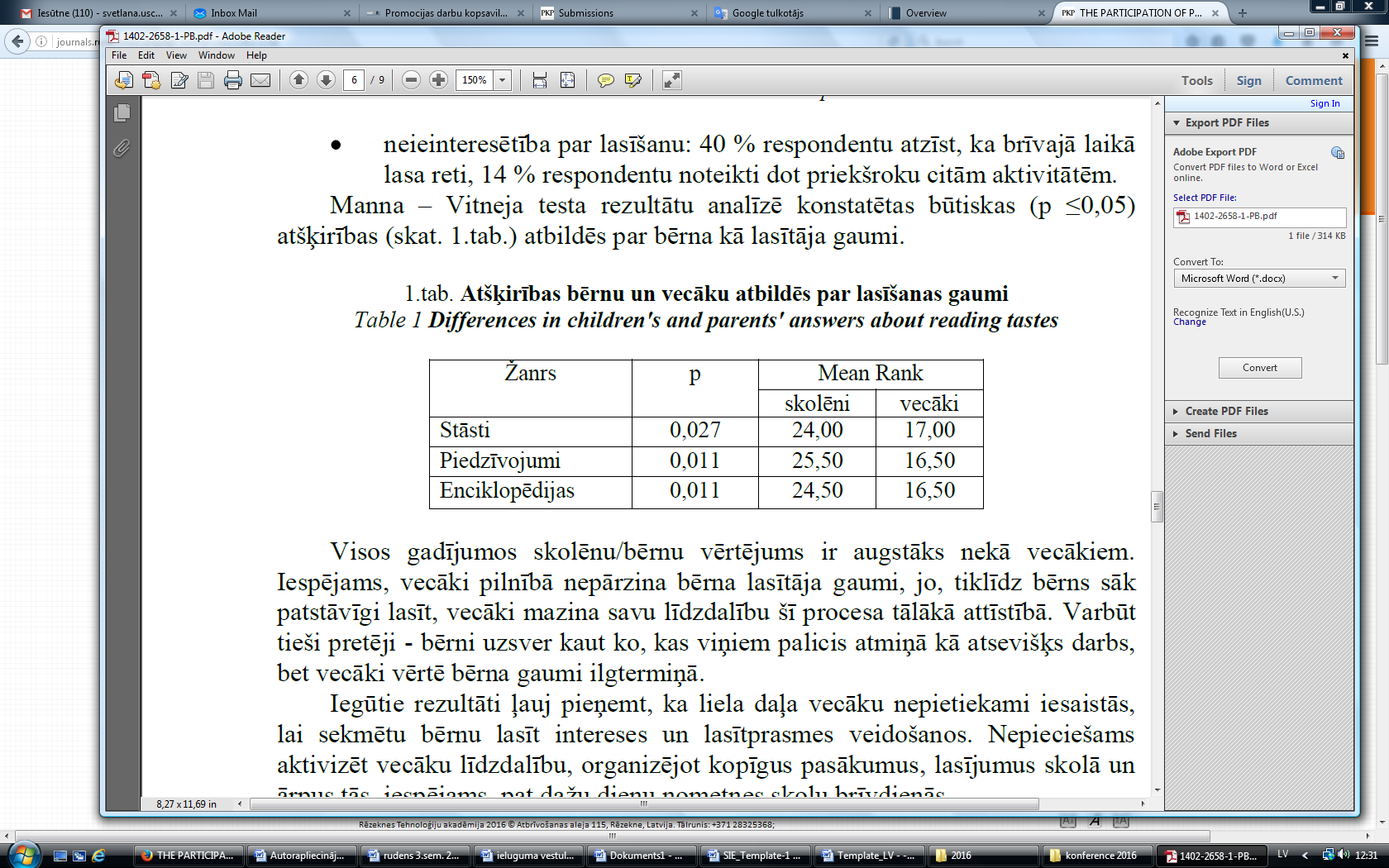 Lūdzam pievērst uzmanību zīmējumu un attēlu kvalitātei, sekot, lai teksts būtu salasāms.APA stils. CitēšanaIzmantojot  Amerikas Psiholoģijas asociācijas (APA Style) formātu (skat. https://owl.english.purdue.edu/owl/resource/560/01/). un rakstot atsauces, pieturieties pie “autors-datums” metodes. Tas nozīmē, ka tekstā jāparādās autora uzvārdam un avota publicēšanas gadam, piemēram, (Jones, 1998), bet pilnu bibliogrāfisko norādi ir jāraksta izmantotās literatūras sarakstā darba beigās.LiteratūraNosaukums “Literatūra”, fonts Times New Roman, burtu lielums 12 pt. Literatūras saraksts ir alfabēta secībā, vispirms visi avoti latīņu burtiem, pēc tam kirilicā. Literatūras sarakstu nenumurē. Tas tiek veidots atbilstoši Amerikas Psiholoģijas asociācijas (APA Style) publicēšanas rokasgrāmatas (6 izdevums) prasībām (skat. https://owl.english.purdue.edu/owl/resource/560/01/). Paraugs: Gough, D. A., Kiwan, D. &  Sutcliffe, K. (2003). A Systematic Map and Synthesis Review of the Effectiveness of Personal Development Planning for Improving Student Learning. London: EPPI-Centre, Social Science Research Unit. Moir, J. (2009). Personal Development Planning in Higher Education: Localised Thinking for a Globalised World. In: Resende, J. M., Vieira, M. M. (Eds.) The Crisis of Schooling? Learning, Knowledge and Competencies in Modern Societies (pp. 25–48). Newcastle upon Tyne: Cambridge Scholars Press. Petty, G. (2004). Teaching Today. UK: Nelson Thornes Ltd. Thorson, J. A. & Powell, F. C. (1993). Development and Validation of a Multidimensional Sense of Humor Scale. Journal of Clinical Psychology, 49, 13–23. 